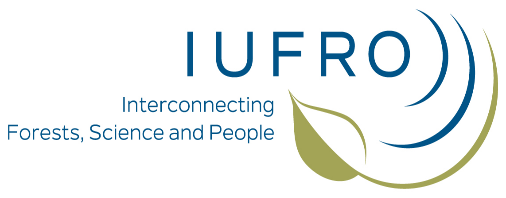 						AForGeNwww.aforgen.orgAForGeN is a network of scientists who share an interest in the genetic resources of high mountain forests. The aim of the network is an intensive exchange of information and the development of a cross-border research network for the study of adaptation processes in alpine forest ecosystems.Invitation to the 8th AForGeN meetingDate: 12-14th June 2019Location: Chalet Le Dahut, Mont Ventoux, France.coordinates: 44°11'02.8"N 5°15'58.2"E (44.184118, 5.266155)http://www.stationdumontserein.com/services/chalet-le-dahut/ Venue: The closest airport is Marseille Provence, the closest main train station is Avignon (easy connection from Paris and Marseille and major cities by bullet train).Program:Arrival on 11th June, departure 14th June, afternoon12th June, Wednesday: research presentations 13th June, Thursday: field trip walk to a mixed beech fir forest and a Mediterranean-Alpine grassland, up to the summit14th June, Friday: AForGeN business meeting and departure Accomodation and prices:Chalet Le Dahut - capacity for lodging 36 people, in 4 rooms, mountain-style!Fee: 10 Eur/nightOther lodging opportunities nearby in walking distance offering double, triple, quadruple rooms: Chalet InterClub (http://chaletinterclub.com/): Fee: 35-50 Eur/nightCamping Le Mont Serein (https://www.campingventoux.com/): Fee: 20-100 Eur/nightMeals: in Chalet InterclubFees: dinners 15 Eur; breakfast 5 Eur Contact: Bruno Fady, email: bruno.fady@inra.fr Looking forward to meet you in the beautiful and famous Mount Ventoux!